ЧЕРКАСЬКА ОБЛАСНА ДЕРЖАВНА АДМІНІСТРАЦІЯДЕПАРТАМЕНТ ОСВІТИ І НАУКИ ЧЕРКАСЬКИЙ ОБЛАСНИЙ ІНСТИТУТ ПІСЛЯДИПЛОМНОЇ ОСВІТИ ПЕДАГОГІЧНИХ ПРАЦІВНИКІВЧЕРКАСЬКОЇ ОБЛАСНОЇ РАДИ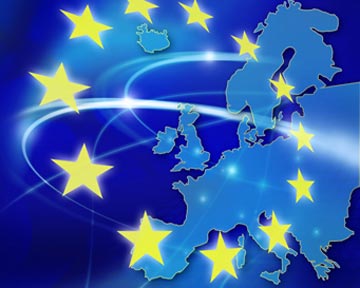 ЗАНУРЕННЯ В ЄС:ТРЕНІНГ ДЛЯ ШКІЛЬНИХ ВЧИТЕЛІВПрограма 5-денного тренінгуПеріод проведення: 28.09-02.10.2015р.Місце проведення:м. Черкаси, вул. Бидгощська 38/1Черкаський обласний інститут післядипломної освіти педагогічних працівників2015р.Проект профінансовано виконавчим агентством з освіти, аудівізуалізації та культури, яке діє на підставі повноважень, делегованих Європейською комісією. І Програма безперервного навчання.Номер договору- 2013-3141/001-001 про присудження грантів для підтримки дій, розпочатих в рамках програми «Навчання впродовж життя» Жана Моне.Номер проекту- 542844-LLP-1-2013-1-UA- AJM-MO. «ЗАНУРЕННЯ В ЄС: ТРЕНІНГ ДЛЯ ШКІЛЬНИХ ВЧИТЕЛІВ»Розклад та інструкториМодулі та секціїМета, завдання та форми навчанняДопоміжні матеріали1234День 1 – Понеділок (28.09.2015) – МОДУЛЬ «ВСТУП ДО ТРЕНІНГУ. ІНСТИТУЦІЙНА БУДОВА ЄС»День 1 – Понеділок (28.09.2015) – МОДУЛЬ «ВСТУП ДО ТРЕНІНГУ. ІНСТИТУЦІЙНА БУДОВА ЄС»День 1 – Понеділок (28.09.2015) – МОДУЛЬ «ВСТУП ДО ТРЕНІНГУ. ІНСТИТУЦІЙНА БУДОВА ЄС»День 1 – Понеділок (28.09.2015) – МОДУЛЬ «ВСТУП ДО ТРЕНІНГУ. ІНСТИТУЦІЙНА БУДОВА ЄС»Ранок Наталія Чепурна9:00 - 9:309:30 – 10:30ВСТУП ЗАГАЛЬНИЙ ВСТУПІНСТРУМЕНТИ Й КРИТЕРІЇ ОЦІНКИ ЗНАНЬ, ЦІЛІ ТРЕНІНГУЗНАЙОМСТВООЧІКУВАННЯ ВІД ТРЕНІНГУСАМОПРЕЗЕНТАЦІЯ (презентація сусіда)ПРЕЗЕНТАЦІЯ ІНСТРУКТОРІВЗЗЗОзнайомлення з навчальним планом та майбутніми освітніми заходами (презентація + обговорення) (30 хвилин)Комп’ютер, медіа-проектор, фліп-чарт, маркери, навчальний матеріали (тести), блокноти, ручки, папки, компакт-диски 10:45 - 11:15 Віктор Чужиков Попереднє тестуванняОцінка вхідного рівня знань та потреб аудиторії (30 хвилин)Комп’ютер, медіа-проектор, фліп-чарт, маркери, навчальний матеріали (тести), блокноти, ручки, папки, компакт-диски  Коротка перерва 10 хвилинКоротка перерва 10 хвилинКоротка перерва 10 хвилинКоротка перерва 10 хвилин11:25 – 12:25 Віктор ЧужиковЄВРОПЕЙСЬКИЙ СОЮЗ В ГЛОБАЛЬНІЙ ЕКОНОМІЦІ: ЦІЛІ ТА ЗАВДАННЯ Розкриття особливостей створення ЄС та основних етапів його розвитку. Формування аналітичних компетенцій для оцінки макроекономічних позицій ЄС в глобальній економіці (Лекція + проблемні питання) (60 хвилин) Комп’ютер, медіа-проектор, фліп-чарт, маркери, навчальний матеріали (тести), блокноти, ручки, папки, компакт-диски  ОБІДНЯ ПЕРЕРВА 12:25 – 12:55 (30 ХВИЛИН)ОБІДНЯ ПЕРЕРВА 12:25 – 12:55 (30 ХВИЛИН)ОБІДНЯ ПЕРЕРВА 12:25 – 12:55 (30 ХВИЛИН)ОБІДНЯ ПЕРЕРВА 12:25 – 12:55 (30 ХВИЛИН)ПІСЛЯ ОБІДУ12:55 – 14:25Віктор ЧужиковІНСТИТУЦІЙНА МОДЕЛЬ ЄСФормування знань про інституції та органи ЄС. Визначення функцій Ради ЄС, Європейської Ради, Комісії, Парламенту тощо (90 хвилин).Комп’ютер, медіа-проектор, фліп-чарт, маркери, навчальний матеріали (тести), блокноти, ручки, папки, компакт-диски  Коротка перерва 10 хвилинКоротка перерва 10 хвилинКоротка перерва 10 хвилинКоротка перерва 10 хвилин14:35: - 16:05 Віктор ЧужиковБІЗНЕС ГРАДілова гра «Відстоювання національних інтересів в ЄС»  Комп’ютер, медіа-проектор, фліп-чарт, маркери, навчальний матеріали (тести), блокноти, ручки, папки, компакт-диски  ДЕНЬ 2 – Вівторок (29.09.2015) – МОДУЛЬ 2 «БЮДЖЕТ ТА ГОРИЗОНТАЛЬНІ ПОЛІТИКИ ЄС»ДЕНЬ 2 – Вівторок (29.09.2015) – МОДУЛЬ 2 «БЮДЖЕТ ТА ГОРИЗОНТАЛЬНІ ПОЛІТИКИ ЄС»ДЕНЬ 2 – Вівторок (29.09.2015) – МОДУЛЬ 2 «БЮДЖЕТ ТА ГОРИЗОНТАЛЬНІ ПОЛІТИКИ ЄС»ДЕНЬ 2 – Вівторок (29.09.2015) – МОДУЛЬ 2 «БЮДЖЕТ ТА ГОРИЗОНТАЛЬНІ ПОЛІТИКИ ЄС»Ранок9:00 - 10:30Віктор ЧужиковГОРИЗОНТАЛЬНІ ТА СЕКТОРАЛЬНІ ПОЛІТИКИ ЄС Формування знань про політики ЄС, їх зміст та класифікацію (Міні-лекція (45 хвилин) + інверсія «Чи варто надавати допомогу новим країнам-членам ЄС?» (45 хвилин)) Комп’ютер, медіа-проектор, фліп-чарт, маркери, навчальний матеріали (тести), блокноти, ручки, папки, компакт-диски  Коротка перерва 10 хвилинКоротка перерва 10 хвилинКоротка перерва 10 хвилинКоротка перерва 10 хвилин10:40-12:10  Віктор ЧужиковПОЛІТИКА ЛОКАЛЬНОГО ТА РЕГІОНАЛЬНОГО РОЗВИТКУРозкриття сутності, принципів, механізмів та інструментів регіональної політики ЄС. Ділова гра «Бінго»: Як розподіляються кошти в ЄС на потреби регіонів?» Комп’ютер, медіа-проектор, фліп-чарт, маркери, навчальний матеріали (тести), блокноти, ручки, папки, компакт-диски  ОБІДНЯ ПЕРЕРВА 12:10 – 12:40 (30 ХВИЛИН)ОБІДНЯ ПЕРЕРВА 12:10 – 12:40 (30 ХВИЛИН)ОБІДНЯ ПЕРЕРВА 12:10 – 12:40 (30 ХВИЛИН)ОБІДНЯ ПЕРЕРВА 12:10 – 12:40 (30 ХВИЛИН)Після обіду12:40 – 14:10 Євгенія Коломієць-ЛюдвігПРАВОВЕ РЕГУЛЮВАННЯ ЕКОНОМІЧНИХ ВІДНОСИН В ЄС Дослідження складових правового регулювання економіки (функціонування ринкових структур; підприємництво; посередництво; антимонопольне законодавство; дефляцій на політика) (дискусія в групах (60 хвилин)Кейс «Кассіс де Діжон» (30 хвилин) Комп’ютер, медіа-проектор, фліп-чарт, маркери, навчальний матеріали (тести), блокноти, ручки, папки, компакт-диски  Коротка перерва 10 хвилинКоротка перерва 10 хвилинКоротка перерва 10 хвилинКоротка перерва 10 хвилин14:20 - 15:50 Євгенія Коломієць-ЛюдвігЯК ФОРМУЄТЬСЯ БЮДЖЕТ В ЄС? Ознайомлення з принципами бюджетного процесу в ЄС, його учасниками та значенням спеціальних фондів. Лекція (45 хвилин)Кейс: «Бюджет 2014-2020: Як утриматися від збільшення витрат?» (45 хвилин) Комп’ютер, медіа-проектор, фліп-чарт, маркери, навчальний матеріали (тести), блокноти, ручки, папки, компакт-диски ДЕНЬ 3 – Середа (30.09.2015) – МОДУЛЬ 3«ПРАВОВІ АСПЕКТИ СОЦІАЛЬНО-ЕКОНОМІЧНОГО РОЗВИТКУ ЄС»ДЕНЬ 3 – Середа (30.09.2015) – МОДУЛЬ 3«ПРАВОВІ АСПЕКТИ СОЦІАЛЬНО-ЕКОНОМІЧНОГО РОЗВИТКУ ЄС»ДЕНЬ 3 – Середа (30.09.2015) – МОДУЛЬ 3«ПРАВОВІ АСПЕКТИ СОЦІАЛЬНО-ЕКОНОМІЧНОГО РОЗВИТКУ ЄС»ДЕНЬ 3 – Середа (30.09.2015) – МОДУЛЬ 3«ПРАВОВІ АСПЕКТИ СОЦІАЛЬНО-ЕКОНОМІЧНОГО РОЗВИТКУ ЄС»Ранок9:00 - -10:30Євгенія Коломієць-ЛюдвігПРАВОВЕ РЕГУЛЮВАННЯ ІННОВАЦІЙНОЇ ПОЛІТИКИ В ЄСРозкриття основних правових складових регулювання інноваційної діяльності в ЄС (органи, нормативні акти, тенденції у сфері патентування)Мозкова атака: «Скільки коштує бути інноватором європейського масштабу?»(Лекція 45 хвилин + мозкова атака 45 хвилин) Комп’ютер, медіа-проектор, фліп-чарт, маркери, навчальний матеріали (тести), блокноти, ручки, папки, компакт-диски  Коротка перерва 10 хвилинКоротка перерва 10 хвилинКоротка перерва 10 хвилинКоротка перерва 10 хвилин10:40-12:10  Євгенія Коломієць-ЛюдвігПРАВОВІ ЗАСАДИ ЗАХИСТУ ПРАВ СПОЖИВАЧІВ В ЄСОглядова лекція «Принципи захисту прав споживачів в ЄС» (30 хвилин)+ Інсценізація на тему «Хто Ви/ Хто Вас захищає, Містер Європейський Споживач?» Комп’ютер, медіа-проектор, фліп-чарт, маркери, навчальний матеріали (тести), блокноти, ручки, папки, компакт-диски  ОБІДНЯ ПЕРЕРВА 12:10 – 12:40 (30 ХВИЛИН)ОБІДНЯ ПЕРЕРВА 12:10 – 12:40 (30 ХВИЛИН)ОБІДНЯ ПЕРЕРВА 12:10 – 12:40 (30 ХВИЛИН)ОБІДНЯ ПЕРЕРВА 12:10 – 12:40 (30 ХВИЛИН)Після обіду12:40 – 14:10 Євгенія Коломієць-ЛюдвігТРАНС НАЦІОНАЛІЗАЦІЯ ЄВРОПЕЙСЬКОЇ ЕКОНОМІКИ Ознайомлення зі специфікою міжнародного економічного співробітництва ЄСКейс «Хто регулює злиття та поглинання в Європі?»(Лекція 45 хвилин + кейс)Комп’ютер, медіа-проектор, фліп-чарт, маркери, навчальний матеріали (тести), блокноти, ручки, папки, компакт-диски  Коротка перерва 10 хвилинКоротка перерва 10 хвилинКоротка перерва 10 хвилинКоротка перерва 10 хвилин14:20 - 15:50  Наталія ЧепурнаСЕРЕДНЯ І ВИЩА ОСВІТА В ЄСЛекція 35 хвилин.Ділова гра: Моделювання наслідків запровадження Болонського процесу в Україні.Комп’ютер, медіа-проектор, фліп-чарт, маркери, навчальний матеріали (тести), блокноти, ручки, папки, компакт-дискиДЕНЬ 4 – Четвер (1 жовтня 2015) – МОДУЛЬ 4 «СЕКТОРАЛЬНІ ПОЛІТИКИ ЄС»ДЕНЬ 4 – Четвер (1 жовтня 2015) – МОДУЛЬ 4 «СЕКТОРАЛЬНІ ПОЛІТИКИ ЄС»ДЕНЬ 4 – Четвер (1 жовтня 2015) – МОДУЛЬ 4 «СЕКТОРАЛЬНІ ПОЛІТИКИ ЄС»ДЕНЬ 4 – Четвер (1 жовтня 2015) – МОДУЛЬ 4 «СЕКТОРАЛЬНІ ПОЛІТИКИ ЄС»Ранок9:00 − 10:30Олександр ФедіркоПІДТРИМКА МАЛОГО ТА СЕРЕДНЬОГО БІЗНЕСУ В ЄСРозкриття сутності механізмів та інструментів підтримки МСП в ЄС. Проблемна-лекція з елементами колективного аналізу (50 хв.) + Суперечка рядів «Малий бізнес – більш інноваційний, ніж крупний, чи не так?» (40 хв.) Комп’ютер, медіа-проектор, фліп-чарт, маркери, навчальний матеріали (тести), блокноти, ручки, папки, компакт-диски  Коротка перерва 10 хвилинКоротка перерва 10 хвилинКоротка перерва 10 хвилинКоротка перерва 10 хвилин10:40-12:10Олександр ФедіркоПРОМИСЛОВА ПОЛІТИКА В ЄСРозкриття сутності та інструментів промислової  політики ЄС. (Міні-лекція з елементами колективного аналізу (30 хв.) + Кейс: «Причини успіху промислової політики європейського тигра - Ірландії» (міні-групи та робота в динамічних групах) (60 хв.) Комп’ютер, медіа-проектор, фліп-чарт, маркери, навчальний матеріали (тести), блокноти, ручки, папки, компакт-диски  ОБІДНЯ ПЕРЕРВА 12:10 – 12:40 (30 ХВИЛИН)ОБІДНЯ ПЕРЕРВА 12:10 – 12:40 (30 ХВИЛИН)ОБІДНЯ ПЕРЕРВА 12:10 – 12:40 (30 ХВИЛИН)ОБІДНЯ ПЕРЕРВА 12:10 – 12:40 (30 ХВИЛИН)Після обіду12:40 – 14:10 Олександр Федірко АГРАРНА ПОЛІТИКА В ЄС Розкриття принципів та інструментів Спільної сільськогосподарської політики ЄС. (Міні-лекція (45 хв.) + кейс «Чи потрібен український цукор в ЄC?» (45 хв.)) Комп’ютер, медіа-проектор, фліп-чарт, маркери, навчальний матеріали (тести), блокноти, ручки, папки, компакт-диски  Коротка перерва 10 хвилинКоротка перерва 10 хвилинКоротка перерва 10 хвилинКоротка перерва 10 хвилин 14:20 - 15:50 Олександр ФедіркоПОЛІТИКА ЄС В СФЕРІ ЕНЕРГЕТИКИПояснення принципів та механізмів енергетичної політики ЄС. Розкриття суперечностей зовнішніх джерел постачання енергоносіїв до ЄС (Міні-лекція (45 хв.) + кейс-стаді  «Стратегічні  перспективи газопостачання ЄС з Росії» (45 хв.))Комп’ютер, медіа-проектор, фліп-чарт, маркери, навчальний матеріали (тести), блокноти, ручки, папки, компакт-дискиДЕНЬ 5 – П’ятниця (2 жовтня 2015) – МОДУЛЬ 5 «МЕТОДИКА ВИКЛАДАННЯ ЄВРОПЕЙСЬКИХ СТУДІЙ В ШКІЛЬНІЙ ПРОГРАМІ»ДЕНЬ 5 – П’ятниця (2 жовтня 2015) – МОДУЛЬ 5 «МЕТОДИКА ВИКЛАДАННЯ ЄВРОПЕЙСЬКИХ СТУДІЙ В ШКІЛЬНІЙ ПРОГРАМІ»ДЕНЬ 5 – П’ятниця (2 жовтня 2015) – МОДУЛЬ 5 «МЕТОДИКА ВИКЛАДАННЯ ЄВРОПЕЙСЬКИХ СТУДІЙ В ШКІЛЬНІЙ ПРОГРАМІ»ДЕНЬ 5 – П’ятниця (2 жовтня 2015) – МОДУЛЬ 5 «МЕТОДИКА ВИКЛАДАННЯ ЄВРОПЕЙСЬКИХ СТУДІЙ В ШКІЛЬНІЙ ПРОГРАМІ»Ранок 9:00 − 10:30Наталія ЧепурнаМЕТОДИКА ВИКЛАДАННЯ ПИТАНЬ ЄВРОПЕЙСЬКОЇ ІНТЕГРАЦІЇ В КУРСІ ЕКОНОМІКИЛекція (35 хвилин).SWOT-аналіз навчальної програми «Як покращити викладання євро інтеграційних тем». Комп’ютер, медіа-проектор, фліп-чарт, маркери, навчальний матеріали (тести), блокноти, ручки, папки, компакт-диски  Коротка перерва 10 хвилинКоротка перерва 10 хвилинКоротка перерва 10 хвилинКоротка перерва 10 хвилин10:40-12:10Наталія ЧепурнаОСОБЛИВОСТІ ВИКЛАДАННЯ ПИТАНЬ ЄВРОПЕЙСЬКОЇ ІНТЕГРАЦІЇ В КУРСІ ЕКОНОМІЧНОЇ ГЕОГРАФІЇЛекція.Ділова гра: «Моделювання відносин України з ЄС». Комп’ютер, медіа-проектор, фліп-чарт, маркери, навчальний матеріали (тести), блокноти, ручки, папки, компакт-диски  ОБІДНЯ ПЕРЕРВА 12:10 – 12:40 (30 ХВИЛИН) ОБІДНЯ ПЕРЕРВА 12:10 – 12:40 (30 ХВИЛИН) ОБІДНЯ ПЕРЕРВА 12:10 – 12:40 (30 ХВИЛИН) ОБІДНЯ ПЕРЕРВА 12:10 – 12:40 (30 ХВИЛИН) Після обіду12:40 – 14:10 Наталія ЧепурнаФОРМУВАННЯ ЗМІСТУ СПЕЦКУРСУ «ЄВРОПЕЙСЬКИЙ СОЮЗ» ДЛЯ УЧНІВ СТАРШИХ КЛАСІВРобота в малих групах.Комп’ютер, медіа-проектор, фліп-чарт, маркери, навчальний матеріали (тести), блокноти, ручки, папки, компакт-диски  		Коротка перерва 10 хвилин		Коротка перерва 10 хвилин		Коротка перерва 10 хвилин		Коротка перерва 10 хвилин14:20 - 14:50Наталія ЧепурнаПІДСУМКОВА ОЦІНКА ЗНАНЬОцінка підсумкового рівня знань і навичок, отриманих під час тренінгу (анонімне тестування) (30 хвилин) Комп’ютер, медіа-проектор, фліп-чарт, маркери, навчальний матеріали (тести), блокноти, ручки, папки, компакт-диски  14:50 – 15:50Наталія ЧепурнаСЕСІЯ ПИТАНЬ ТА ВІДПОВІДЕЙ. ПІДСУМКОВА ОЦІНКА ЯКОСТІ ТРЕНІНГУОбговорення найбільш складних питань європейської інтеграції. Формування зворотних зв’язків. (60 хвилин).Комп’ютер, медіа-проектор, фліп-чарт,   блокноти, ручки, папки, компакт-диски  ЗАВЕРШЕННЯ ТРЕНІНГУЗАВЕРШЕННЯ ТРЕНІНГУЗАВЕРШЕННЯ ТРЕНІНГУЗАВЕРШЕННЯ ТРЕНІНГУ